Director or Director of Instruction Self-Assessment of Demonstrated Leadership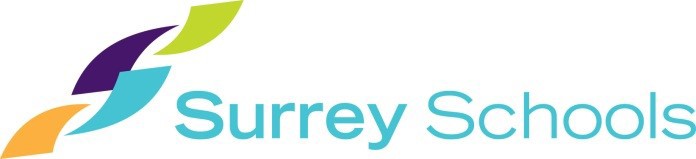 Name:	 School/Location:  		Using the Surrey School District Leadership Competencies, please use the space provided to outline experiences which demonstrate your readiness to assume a Director or Director of Instruction role. Please do not expand the text boxes and use font size 10 or larger.Please send your completed document to supr-office@surreyschools.ca1. What makes you an ideal candidate for the position of Director or Director of Instruction Racial Equity?2. Please outline an example that demonstrates that you have led a diverse group of individuals through complex work. Specifically describe what you did.3. Please outline how you would begin the work of developing a 5-year plan to serve as the foundation of the district’s ongoing work toward racial equity.4.	Please outline an example that demonstrates your understanding of the leader’s role in building capacity and in broadening and extending the influence and impact of leadership.